День Матери – тёплый и сердечный праздник!     Среди многочисленных праздников в нашей стране день Матери занимает особое место, хотя появился совсем недавно – 1998 году. Он ежегодно отмечается в последнее воскресение ноября.  В этот день звучат слова благодарности всем матерям.Спросите любого малыша, кто самый любимый человек на свете и непременно услышите: «Моя мама!»  Это, быть может один из самых правильных законов жизни: какими бы небыли мы сами, для своих детей мама неизменно становится идеалом – доброты, ума, красоты. Она дарит ребёнку всю себя: любовь, доброту, заботу, терпение. Мама – самый главный человек в жизни каждого из нас.День Матери – это тёплый и сердечный праздник, посвящённый самому дорогому и близкому человеку.В нашем детском саду воспитанники тоже любят поздравлять своих мам, готовят для них концерты и подарки. 23 ноября 2023г. ребята средней группы №2 «Капитошка» совместно с воспитателем   сделали для мам подарки своими руками, в которые вложили всю свою любовь.Поздравляем всех мам с праздником! Пускай каждая минутка жизни будет наполнена любовью и радостью! Пускай ваше материнское сердце не знает печали. Пусть дети радуют успехами и заботой! Добра вам и радостного материнства!
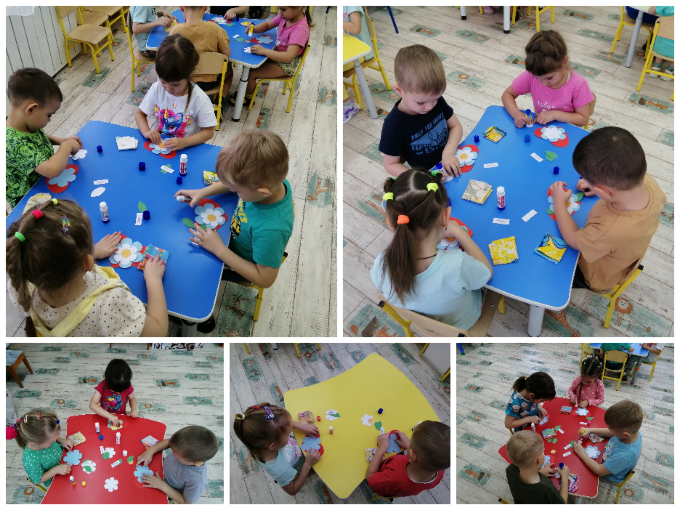 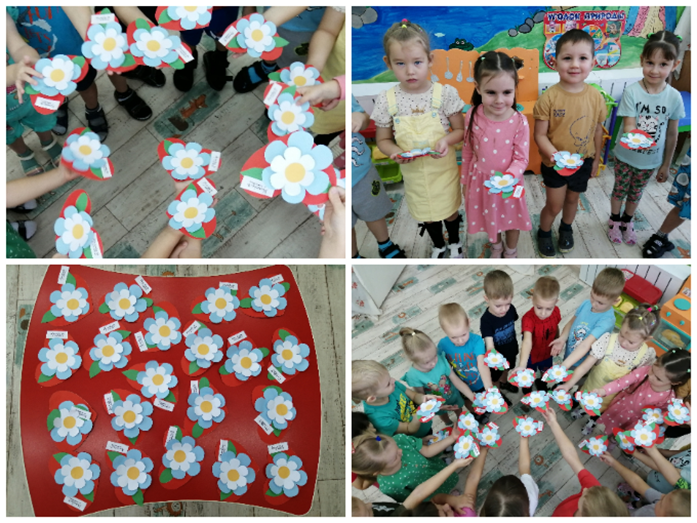 